FONDS JE DANSE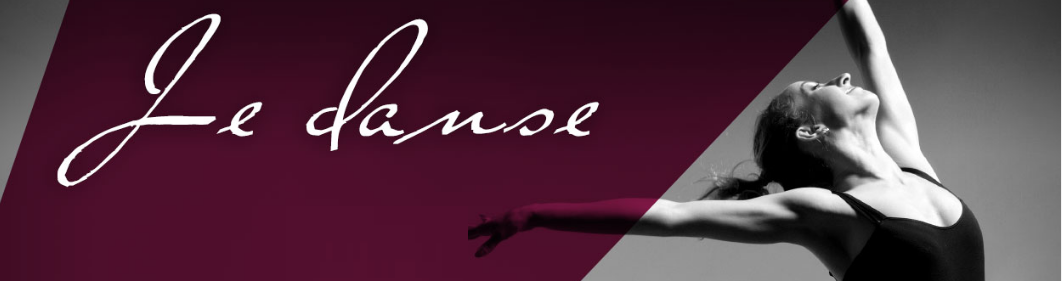 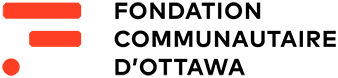 Fondation communautaire d’Ottawa 75 rue Albert, Suite 301 Ottawa (Ontario) K1P 5E7 	No. de bienfaisance: #11922 7981 RR 0001INFORMATIONS PERSONELLES (Lettres moulées s.v.p.)  M.     Mlle     Mme      Dr.      AutreDONJ’aimerais/nous aimerions contribuer au Fonds Je danse au montant de:  $MÉTHODE DE PAIEMENTMÉTHODE DE PAIEMENTComptant ou chèque:Chèque à l’ordre de la Fondation communautaire d’Ottawa (Fonds Je danse)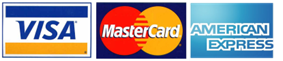 Carte de crédit:            Don en ligne ponctuel ou mensuel au site www.ocf-fco.caCarte de crédit:            Don en ligne ponctuel ou mensuel au site www.ocf-fco.caCarte de crédit:            Don en ligne ponctuel ou mensuel au site www.ocf-fco.caDon d’actions :S.v.p. inscrire l’information:La Fondation communautaire d’Ottawa communiquera avec vous pour faciliter la transaction ou vous pouvez simplement rejoindre Daniel Brunette au 613-236-1616 poste 224 ou dbrunette@ocf-fco.ca. AUTRES OPTIONS	SVP utilisez mon/nos nom (s) de cette façon aux fins de reconnaissance: 	J’aimerais/nous aimerions l’anonymat	J’aimerais/nous aimerions en savoir plus au sujet d’un don testamentaire pour le Fonds Je danse.           J’aimerais/nous aimerions en savoir plus au sujet du Fonds Je danse.